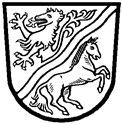 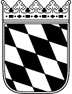 Landratsamt Rottal–InnSozialhilfe - Erklärung zum SGB XII-AntragMir ist bekannt, dass vor der Gewährung von Grundsicherung gemäß §§ 41 bis 46 des IV. Kapitel des Sozialgesetzbuches XII (SGB XII) auch Vermögenswerte in Geld oder Geldeswert im Rahmen des § 90 SGB XII sowie der Verordnung zur Durchführung des § 90 SGB XII einzusetzen sind.Ich wurde darauf hingewiesen, dass ich gemäß § 60 Sozialgesetzbuch Allg. Teil (SGB I) verpflichtet bin, alle Tatsachen anzugeben, die für die Leistung meiner Grundsicherung erheblich sind und der Erteilung der erforderlichen Auskünfte durch Dritte zustimmen muss. Änderungen meiner persönlichen und wirtschaftlichen Verhältnisse während des Bezuges von Grundsicherung muss ich unverzüglich mitteilen. Bei unrichtigen oder unvollständigen Angaben habe ich mit dem Verlust der Leistungen und eventueller strafrechtlicher Verfolgung zu rechnen.Mir ist bekannt, dass es seit 01.04.2005 die Möglichkeit der Überprüfung meiner Konten nach § 93 Abs. 8 Abgabenordnung beim Bundesamt für Finanzen gibt (sog. Kontoabrufmöglichkeit).Nach dieser Belehrung erkläre ich wahrheitsgemäß:Ich/wir besitze(n) Konten (Giro-, Spar-, Wertpapierkonten, Depots, etc.) bei folgenden Geldinstituten, Lebensversicherungen, Bauparkassen u. ä.:Bei weiteren Konten bitte Beiblatt anfügen.Folgende, im Haushalt lebende Familienangehörige haben kein Bankkonto, Bausparkonto oder Depot:Ich/wir ermächtige(n) und beauftrage(n) hiermit die angegebenen kontoführenden Geldinstitute und Gesellschaften, dem Landkreis Rottal-Inn auf Anforderung Auskunft zu erteilen überden derzeitigen Kontostandden Umfang der Kontobewegungen in den letzten 6 Monaten vor dem Tag dieser Erklärung.Weitere Konten bei anderen Geldinstituten oder Gesellschaften besitze(n) ich/wir nicht. Weiteres Vermögen in Geld oder Geldwert (z. B. Lebensversicherung, Immobilien, Akten, Sparbriefe) besitze(n) ich/wir ebenfalls nicht._Ort, Datum_________________________________	________________________________Unterschrift Antragsteller					Unterschrift EhegatteBei Ehepaaren oder eheähnlicher Lebensgemeinschaften ist diese Erklärung von beiden zu unterschreiben.Wichtig: Es müssen alle Familienmitglieder in der Erklärung aufgeführt sein.(Name, Vorname, ggf. Geburtsname)	Geburtsdatum:Antragsteller: 	Ehegatte:  	Anschrift (Straße, Haus-Nr., PLZ, Ort, ggf. Telefonnummer)Geldinstitut/Versicherungsgesell-schaft/Bausparkasse u. ä.Bezeichnung und AnschriftInhaber des KontosArt des KontosKonto-/Versicherungs-Nr.Bestand in € € € € € €